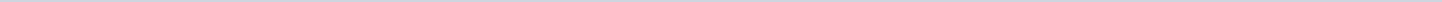 Geen documenten gevonden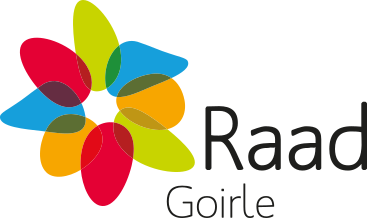 Gemeente GoirleAangemaakt op:Gemeente Goirle29-03-2024 09:24Schriftelijke vragen0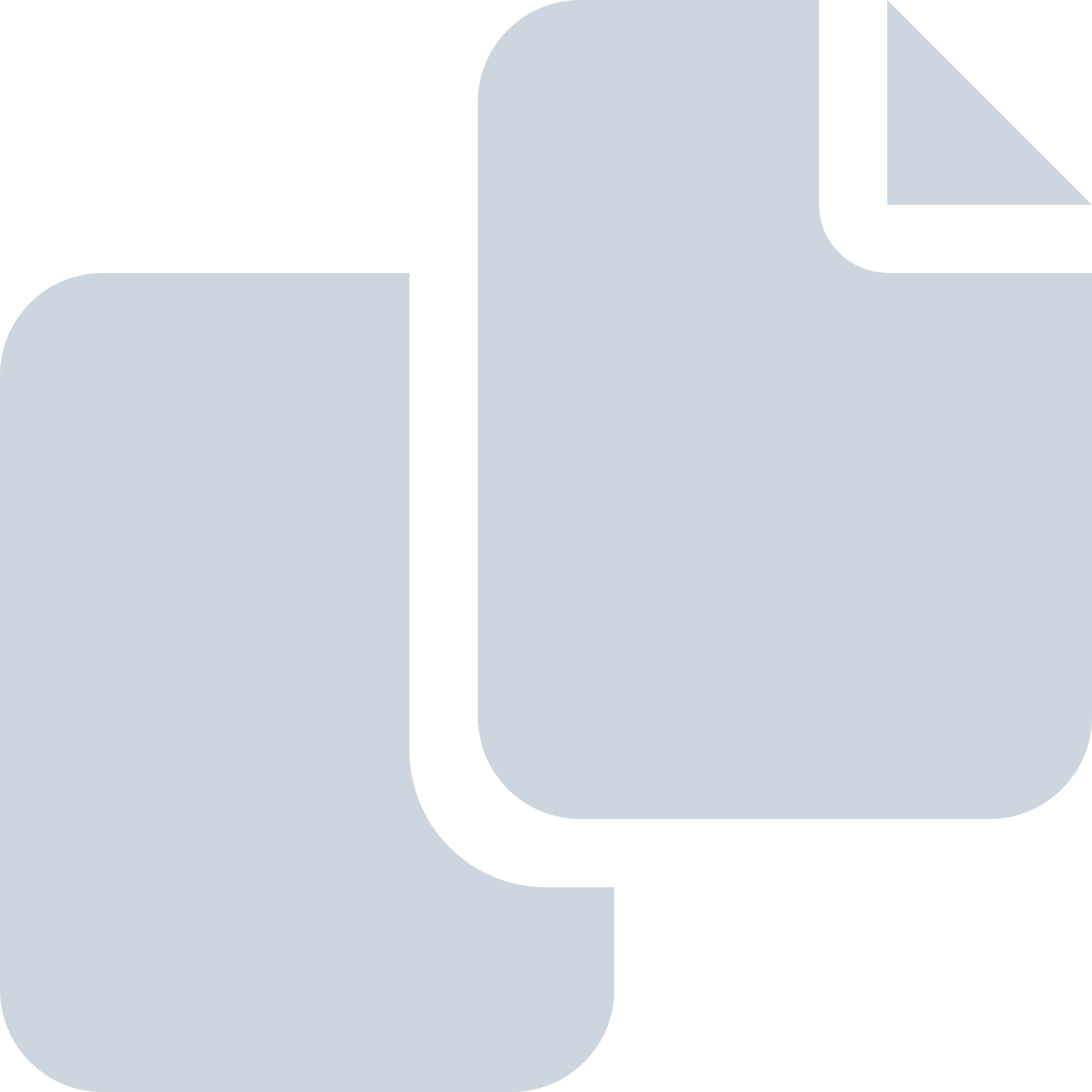 Periode: september 2023